La chaine fonctionnelle :Une chaîne fonctionnelle est un ensemble de constituants organisés en vue de l'obtention d'une tâche, elle comporte en générale deux parties :		-La chaîne d’énergie 		-La chaîne d’informationLa chaine d’énergie Toute objet technique a besoin d’énergie pour fonctionner, le principe de fonctionnement est souvent le même, il doit s’alimenter en énergie, puis la distribuer, la stocker, la convertir et la transmettre.erf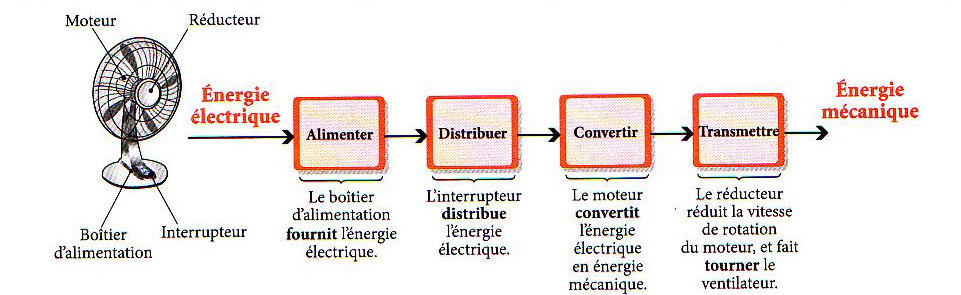 Exemple :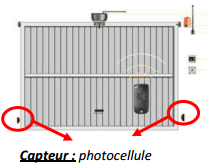 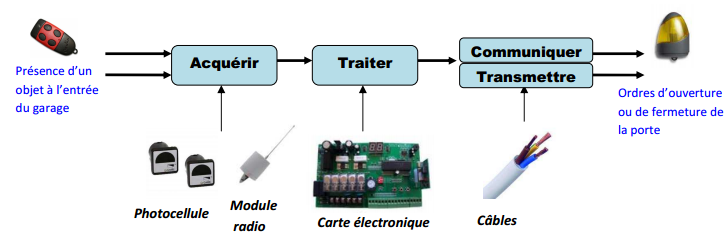 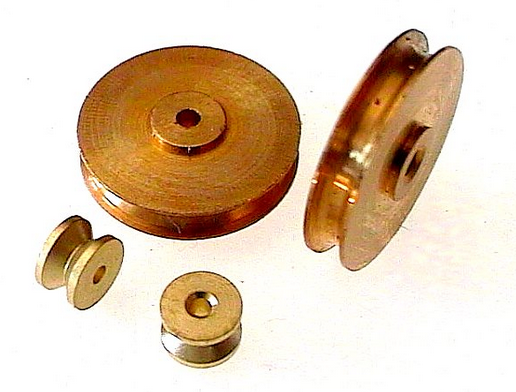 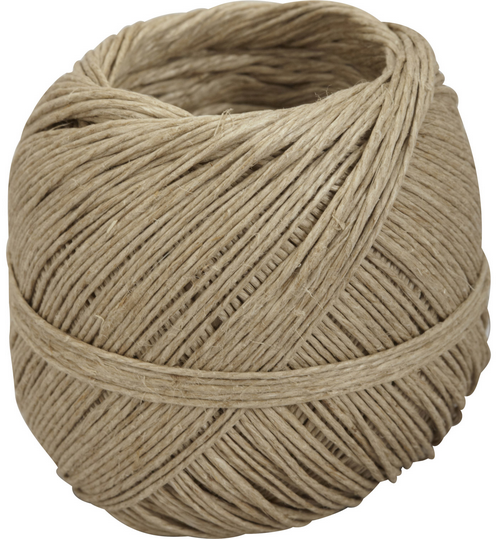 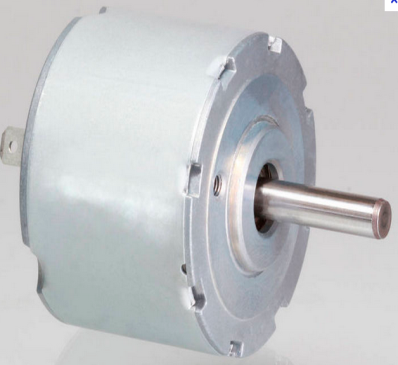 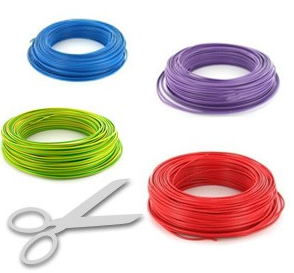 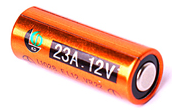 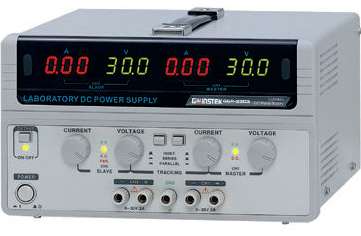 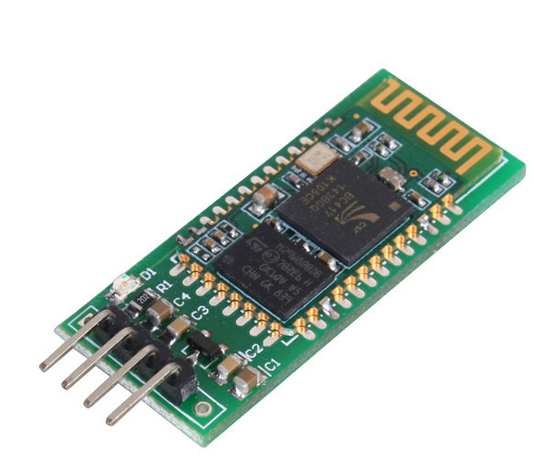 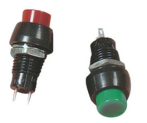 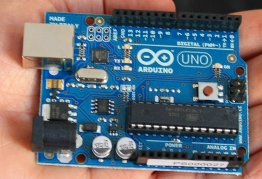 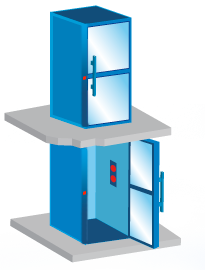 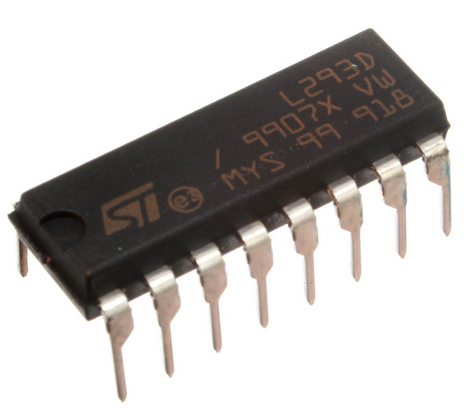 3èmeSYNTHESE TECHNOLOGIE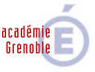 3èmeSYNTHESE Projet Ascenseur (Chaine fonctionnelle)    Capacités       -Gérer l’organisation et la coordination du projet                             -Choisir une ou plusieurs solutions techniques permettant de réaliser une fonction                                  donnée                              -Valider une solution technique proposée